ТЕМА НЕДЕЛИ «День Победы» (С 27.04.2020-30.04.2020)Цель: познакомить детей с государственным праздником «День Победы»; дать первичные представления о войне, о празднике победы; вызвать чувство гордости и уважения к защитникам нашей Родины; осуществлять патриотическое воспитание; воспитывать любовь к Родине; воспитывать уважение к ветеранам войны.Художественная литература для чтения детям дома по теме «День Победы»   НИКТО НЕ ЗНАЕТ, НО ПОМНЯТ ВСЕ (Лев Кассиль)Чтение художественной литератвры.pdf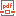  ПОНЕДЕЛЬНИКПознание. Формирование целостной картины мира, расширение кругозораБеседа с детьми на тему « День Победы»Цель: Рассказать детям о воинах - защитниках Отечества.Презентация 9_мая 1945 года - День Победы.pdfРассматривание иллюстраций о Великой Отечественной войне, рассматривание памятников погибшим героям. Беседы о воинах, разучивание стихов, песен и прослушивание музыкальных произведений о Великой Отечественной войне.​Художественное творчество Лепка «Пограничник»Цели:
Обобщить знания о службе пограничников. Закреплять умение лепить, передавать характерные черты образа.
Упражнять в применении разнообразных технических приемов: лепить из целого куска, сглаживать, оттягивать и т. д. Учить устанавливать фигуры на подставке.
Воспитывать уважение к профессии военных.
Материалы и оборудование: Пластилин, стеки, салфетка, доска для лепки, готовый образец.​ВТОРНИКФормирование элементарных математических представлений: Число и цифра 8. Рождество, Восьмиконечная звезда, восьмиугольник.Цель: Закрепить знания и числе и цифре 8,развивать фантазию, воображение, а также мелкую моторику рук при выполнении фронтальной работы -изображении цифры 8 в рисовании, лепке, аппликации.Задачи:1. Закрепить счетные умения в пределах 82.   формирование представлений о числе как явлений окружающего мира, формирование понятий « четные числа».3. Развитие умений выкладывать количество предметов согласно цифре, соединяя их в пары.Математика Число и цифра 8.pdf​Художественное творчество Аппликация: «Самолеты»Задачи: Упражнять детей в создании образа предмета. Закрепить навыки аккуратного наклеивания, умение делить бумагу на части (разрезая ножницами), приемы наклеивания и соединения частей. Формировать умение устанавливать сходство с объектом. Развивать мелкую моторику кистей рук.Материал: цветная бумага, ножницы, клей.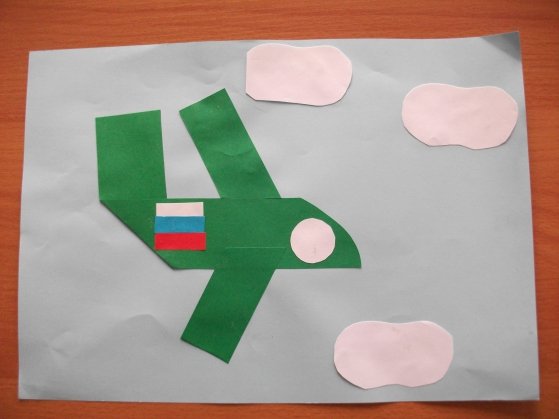 ​СРЕДА Познание. Познавательно-исследовательская и продуктивная Познавательное развитие «Смелые люди»Программные задачи: продолжать рассказывать о профессиях, которые требуют от людей быть смелыми и отважными (военный), продолжать формировать понятие «смелый». Объяснить детям понятие «Родина», подвести детей к пониманию того, что любить Родину- это значит защищать ее; воспитывать любовь к Родине.Материал: иллюстрации с военными, фотографии достопримечательностей города Костромы- Монумент Славы, Вечный огонь.Познавательное развитие «Смелые люди».pdfГорода - Герои.pdf​Коммуникация. Развитие речи: «Литературный калейдоскоп»Цель: развивать память, мышление, воображение, речь детей, закрепить знания о войне. Что такое День Победы? Это утренний парад: Едут танки и ракеты, Марширует строй солдат.Что такое День Победы? Это праздничный салют. Фейерверк взлетает в небо, Рассыпаясь там и тут.Что такое День Победы? Это песни за столом, Это речи и беседы. Это дедушкин альбом.Это фрукты и  конфеты, Это запахи весны… Что такое День Победы –  Это значит нет войны.​ ЧЕТВЕРГ Коммуникация.Развитие речи: Цель:Упражнять детей в четком произношениизвук«С»,«Ш», «Ж». Выучить чистоговорки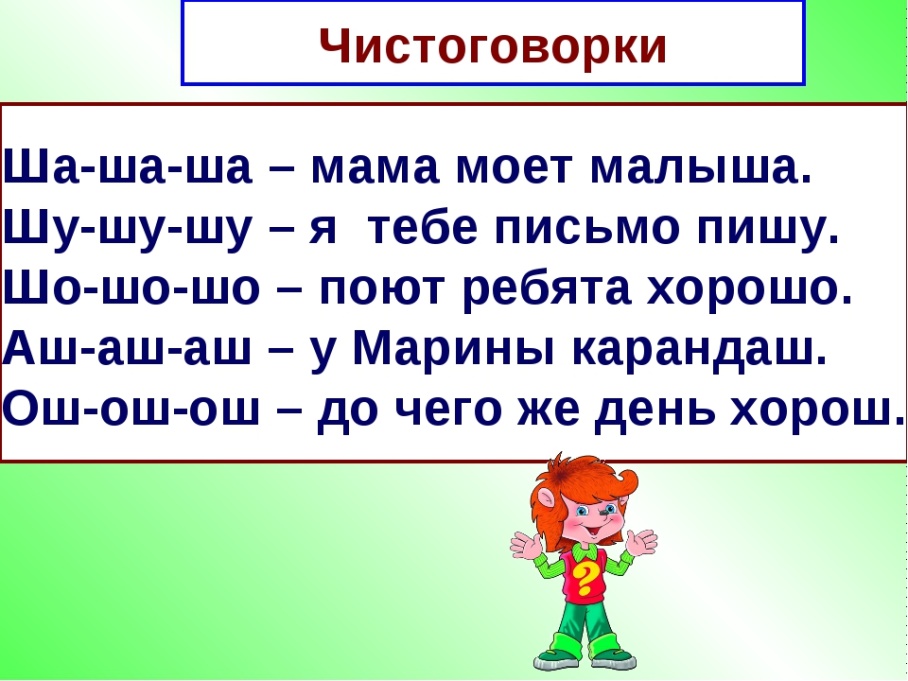 МузыкаЦель: развивать музыкальные и творческие способности детей в различных видах музыкальной деятельности. вызвать у детей положительные эмоции от встречи с музыкой. Использование на занятии современных образовательных технологий.https://detskie-pesni.com/prazdniki/9-maja